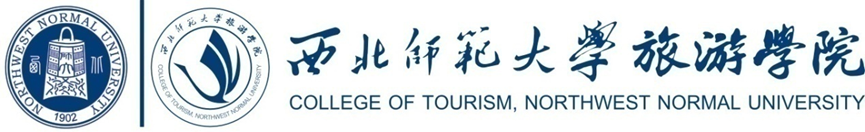 旅游学院关于进一步加强本科教育教学质量与保障工作的实施方案旅游学院2021年12月旅游学院关于进一步加强本科教育教学质量与保障工作的实施方案为贯彻全国教育大会和新时代全国高等学校本科教育工作会议精神，深入落实中共中央、国务院《深化新时代教育评价改革总体方案》和《教育部关于深化本科教育教学改革全面提高人才培养质量的意见》，切实提高教育教学水平和人才培养质量，根据《西北师范大学一流本科教育建设行动计划》《西北师范大学人才培养“十四五”专项规划》《西北师范大学第七期本科教学改革工程实施方案（2021—2025年）》《旅游学院第七期本科教学改革工程实施方案（2021—2025年）》，进一步加强教育教学质量监控，完善教育教学质量保障，促进本科教学质量保障工作制度化、规范化、程序化开展，特制定本实施方案。一、统一思想，提高认识，加强教育教学质量监控与保障工作1.教学质量是学院的生命线。教学质量是一个综合指标，受教师的教学水平、学生的学习能力和学习积极性、管理水平以及教学资源等因素的影响。加强教学质量的管理，把教学管理活动有机联系起来，开展科学、合理的保障和提高教育教学质量的工作，是学院坚持立德树人根本任务、坚持教学立院原则、提高人才培养质量和办学效益、推进“规模、质量、结构、效益”协调发展的重要保证。2.近年来，随着高等学校教育规模的日益扩大、竞争的日趋加剧，教学质量受到普遍关注。学校教学质量监控处与教务处从政策上确立了本科教学相关制度建设要求与规范，对学院教学质量在宏观方面进行监控与评价。对标学校质量保障体系提出的标准和要求，学院应当深化质量标准和保障工作改革，进一步完善教学质量监控与保障机制，使之更加科学、合理且行之有效。二、明确学院定位和办学理念，深化人才培养模式内涵，完善教学质量目标体系3.要坚持以习近平新时代中国特色社会主义思想为指导，坚持立德树人，落实“五育”并举人才培养理念，培养学生的创新精神和实践能力，遵循教育教学的基本规律，坚持思想教育、素质教育贯穿整个培养过程，使学生知识、能力、素质、人格全面和协调发展。根据学院的发展规划和社会需求，学院本科教学工作委员会要明确学院定位、办学思路和人才培养指导思想，指导各系按照学院人才培养的指导思想，制（修）订各专业人才培养方案。三、健全制度，严格程序，完善教学质量制度体系4.坚持“学生中心，成果导向，持续改进”的理念，建设和完善教学会议制度、教学制度、教务制度、教材制度、教育技术制度、教学质量信息反馈制度，规定其目的要求、组织管理、工作流程和评价标准等，并在管理制度的宣传、讨论、运行和反馈中不断收集意见，积极进行修订、补充和完善，促进教学工作的不断深入，保障各项工作能够及时落实到位。四、加大力度，完善措施，加强教学资源保障工作5.师资队伍建设。建立完善的教师聘任、考核和奖惩等机制，确保师资队伍建设规划满足学院发展要求，确保教师的数量、结构和质量满足教学要求。6.教学经费管理。确保教学专项经费达到规定要求，确保教学经费使用合理、有效、公开、透明。7.实验（实践）教学条件建设。加强实验硬件建设，实验设备配套，各类功能的教学实验室配备完善，设备先进，利用率高，在本科人才培养中能发挥较好作用；加强实验软件建设，确保在数量和质量上都能满足教学的需要；加强校内外实习基地建设，满足因材施教的实践教学要求。五、加强管理，突出重点，加强教学质量过程管理工作学院本科教学工作委员会负责研究确定学院的专业建设、课程建设、教学目标的确定、教学计划的总体方案，教学与教学管理改革，教学评价体系的确立，以及教学运行中的其他重大问题进行审议决策和贯彻执行。8.专业建设。加强专业建设规划，确保专业设置符合社会需要，建立与学院规模相适应、多学科协调发展、能体现学院优势的比较完善的本科专业体系，不断优化专业结构。依据学院人才培养的总体目标制定各专业人才培养目标和培养要求，不断完善专业人才培养方案及教学计划，不断改善专业办学条件。加强实验室建设和实习基地建设，不断强化师资队伍建设，实施专业负责人制度，多措并举推动教师开展教学研究与改革，提高教学能力，不断凝练专业特色。9.课程建设。加强课程建设总体规划，结合人才培养需求和专业培养目标，不断完善各专业课程体系，充分支撑人才培养目标的达成；建设本科高水平教学团队和课程群，强化教研室在课程建设中的责任和作用发挥；规范任课教师做好各门课程的基本建设；鼓励教师开展课程教学改革，不断提高课程建设水平，积极建设一流课程。10.教材建设。加强教材出版规划、组织编写和出版教材、教材研究及评价、教材选用工作。根据各专业人才培养目标和培养方案确定教材使用的层次、类型，建立院、系（教研室）、课三级教材选用审核制度；确定教材研究、评价标准，构建多层次的教材研究平台。11.教学改革与研究。引导教师结合高等教育发展趋势和学院实际，围绕本科教学改革深化和人才培养质量提高开展研究，深化教学改革；教师教研教改需面向本科教学一线和教学管理中迫切需要解决的实际问题，注重实践研究，积极探索有学院或学科专业特色的本科教学及管理发展规律；做好教学研究项目的过程检查和质量管理，引导项目组凝练高水平教学成果，做好成果推广与应用，积极参加国家级、省级、校级教学改革研究立项和成果奖评审。12.课堂教学管理。加强教学任务的落实、教学进度的安排以及课堂教学秩序的维护，确保教学计划执行良好，教学运行稳定；加强过程管理，确保备课、课堂讲授、辅导答疑、作业（实验报告）批改、考核等教学过程的各个环节的规范、认真、高效，激励教师教书育人。13.实践教学管理。加强实验、实习（实训）、课程设计、社会实践、毕业设计（论文）等实践教学计划的执行力度和教学任务的落实；加强实践教学秩序维护及过程管理；不断提升实践教学环节的质量标准及基本要求。确保实践教学计划执行良好，实践教学秩序稳定，确保达成实践教学环节的质量标准。六、加强监督，全面评价，完善教学质量监控机制14.听课检查。由外请专家、学院党政领导、学院教学督导和教学管理人员组成的检查组，利用“听课手册”“课堂教学评价表”等记录各教师的教学状况，对教学效果好的予以肯定和鼓励，对于教学效果差的，予以指导和帮扶。15.召开座谈会。每学期召开学生、教师等多种座谈会。学院党政领导、学院本科教学工作委员会、学院教学督导等利用座谈会直接与学生、教师对话交流，从多渠道全面地了解教学动态、教学信息，及时地调控教学过程。16.完善学院教学督导制度。教学督导应经常深入到课堂教学和学生中去，了解教师和学生的情况，对青年教师进行具体培养和指导。同时，及时汇总教师、学生中关心的热点和难点等问题，提出供教学主管部门参考的意见。17.完善教学助理员制度。教学助理员是提高教育质量的主要信息收集者，起到了桥梁和纽带的作用。通过教学助理员及时、深入了解学生的学习状况，听取学生对教师教学的反映，收集教学情况，反映教学过程中的有关问题。                                      旅游学院                                   2021年12月15日